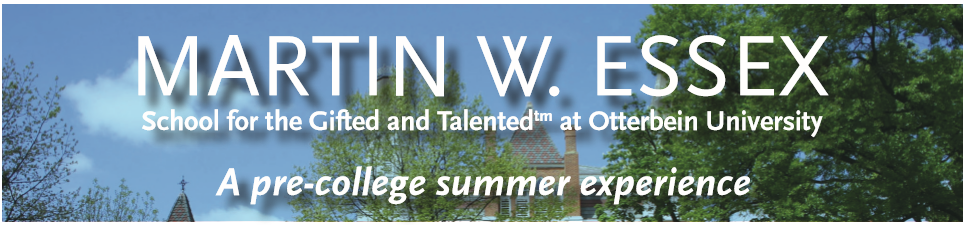 Martin W. Essex School for the Gifted and Talented™at Otterbein UniversityON-LINE Program for Summer 2020June 14-20, 2020Registration MaterialsRegistration Deadline – June 1, 2020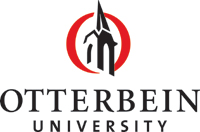 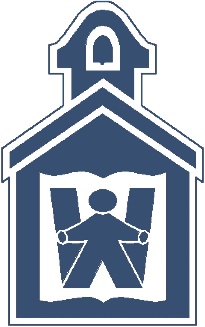 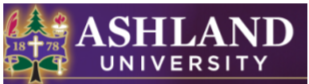 Martin W. Essex School for the Gifted and Talented™ at Otterbein UniversityGENERAL INFORMATIONThe purpose of the Essex School is to provide an enrichment experience for rising eleventh and twelfth grade students who are academically gifted and/or talented.The School will operate June 14-20, 2020 in an ON-LINE format. Those registered will participate in an on-line summer enrichment experience offering rising high school juniors and seniors the chance to explore what it means to be gifted and talented—and what it means to be a leader with the unique ability to lend their talents to the betterment of society. The School will engage students in critical self-reflection, pathways to self-understanding, and deepened encounters with the responsibilities of citizenship.  One session will be devoted to Otterbein’s 2020 Common Book.  All students will be sent a copy of this book after registering for the School.Students can elect to receive one hour of college credit for Leadership 1010.  Credit will be earned once they have completed the entire on-line program. Students will also receive a certificate of participation at the conclusion of the School.The cost of the Essex School is $100.00 (without receiving college credit). The cost of the School is $250.00 (with college credit). This cost can be assumed by family, district, and/or community of applicant. Financial assistance may be available for those who qualify.  Payment should be submitted with the submission of your application. Make checks payable to Otterbein University.Because time at the Essex School is limited, students will not be granted leaves of absence from the School; attendance at all of the School activities is mandatory. All students must adhere to the rules and regulations as prescribed and communicated to them. Any violation of these rules may result in the student’s immediate dismissal from the on-line program._____________________________________________________________________________________All completed registration packets should be forwarded to: SUZANNE PALMERGIFTED SERVICES COORDINATORWORTHINGTON CITY SCHOOLS200 E.WILSON BRIDGE RD, STE 200WORTHINGTON, OH 43085(614) 450-6055Martin W. Essex School for the Gifted and Talented™ at Otterbein UniversitySTUDENT INFORMATION FORM       Gender (check box):      Female	 	 Male
 	       Ethnic Background (check box):	 Hispanics of any race	 American Indian or Alaska Native	 Asian	 Black or African American	 Native Hawaiian or Other Pacific Islander                        White                        Two or more races Martin W. Essex School for the Gifted and Talented™ at Otterbein UniversityPARENT/GUARDIAN PERMISSION FORM To be completed by parent/guardian of student applicant:I, the parent/guardian of      	 , grant permission for him/her to participate in the Martin W. Essex School for the Gifted and Talented™ at Otterbein University.  If my son/daughter is registered, I understand my obligation to notify the School’s coordinators immediately should he/she not be able to attend.I acknowledge that the following conditions will apply:1.	The School will be held on-line and will be facilitated by Otterbein University faculty and staff.2. 	All participants will abide by the rules and regulations set forth by the School. 3.	Infraction of the rules and regulations set forth by the Essex School will be cause for immediate dismissal 	from the on-line program.I understand that this form must be completed, signed, and returned to the School coordinators as part of the student’s registration packet; also, I recognize that submission of a fragmentary registration packet will preclude a student from being registered for the Essex School.  In signing below, I verify my understanding of the above-explained conditions.     Martin W. Essex School for the Gifted and Talented™ at Otterbein UniversitySTUDENT ELIGIBILITY FORMInstructions to StudentsThis portion of the application must be completed by a gifted education coordinator, gifted education teacher, guidance counselor, principal, or psychologist. To assist in you in getting this completed by one of the above-mentioned educators, you can copy and paste the following communication:I am applying to participate in the 2020 Martin W. Essex School for the Gifted and Talented™ at Otterbein University On-line program. In order to qualify for the program, I am required to have a school official verify my area(s) of gifted identification. I am kindly requesting you provide that information on my behalf by filling out the necessary information at https: //forms.gle/v4NFb6WBdEcuepTs9.Martin W. Essex School for the Gifted and Talented™ at Otterbein UniversityFINANCIAL ASSISTANCE (OPTIONAL)Parent(s) and Guardian(s):Limited financial assistance may be available to those students who meet Federal guidelines to qualify for Free and Reduced Price School Meals. If your child qualifies for the Free and Reduced Price School Meal program at his/her school, he/she may receive a full or partial scholarship. This information will need to be verified by the school official. In order for the school official to verify qualification for Free and Reduced Price School Meals, your permission is required. Please read statement below and sign and date. “My child qualifies for the Free or Reduced Price School Meal program at his/her school and I give my permission for the school official to verify my child’s status of Free or Reduced Price School meals with the Martin W. Essex School for the Gifted and Talented at Otterbein University program coordinators. I understand this information will only be used for purposes related to financial assistance for the Martin W. Essex School for the Gifted and Talented at Otterbein University. _________________________________________________________            ____________________
Parent or Guardian Signature									Date***  Upon receipt of signed form, eligibility will be verified by your School official.  This verification will be completed Otterbein University. ***Note: See next page for information on an additional scholarship opportunity.For completion by School Official Limited financial assistance may be available for those students who qualify for the Free or Reduced Price School Meal Program. If the parent/guardian of applicant has given permission above for release of this information by the school official, please read statement below:

“I certify the student named above does qualify for the Free or Reduced Price School Meals Program.”

This student qualifies for:                Free                   Reduced Price                Does Not Qualify
School Official’s Signature:____________________________________________________________________________                                                                                              School Official’s Telephone:___________________________________________________________________________School Official’s Position: 	For Central Ohio Students only: Permission to Share Free/Reduced Lunch Status with Support for Talented Students Otterbein has a long-standing partnership with Support For Talented Students (STS), a tax-exempt, tax-deductible organization whose sole purpose is to provide scholarships for summer enrichment programs for gifted and talented Central Ohio students in grades 3-11. Students who meet qualifications for free/reduced lunch assistance are eligible to be considered for financial assistance from STS to attend the Martin W. Essex School for the Gifted at Otterbein. In order to be considered for financial assistance from STS, your permission is required to share student information with STS. "I give my permission for The Martin W. Essex School for the Gifted and Talented at Otterbein University program coordinators to share my child's information, including free and reduced lunch status, with Support for Talented Students. I understand this information will only be used for purposes related to financial assistance for the Martin W. Essex School for the Gifted and Talented at Otterbein University."_________________________________________________________            ____________________
Parent or Guardian Signature									DateStudent Name:Home Address (incl City, Zip):Phone (include area code):Email address:Date of Birth:High School of Attendance:Current Grade:School District:Parent(s)/Guardian(s) Name(s):Parent(s)/Guardian(s) Name(s):Name of Parent/Guardian A:(please print)Date (xx/xx/xxxx):Signature of Parent/Guardian A:Signature of Parent/Guardian A:Name of Parent/Guardian B (OPTIONAL):(please print)Date (xx/xx/xxxx):Signature of Parent/Guardian B:Signature of Parent/Guardian B: